Région : LorraineSIOS : Nord EstCette région comporte un centre d’allogreffe de CSH ayant une activité à la fois adulte et pédiatrique.L’activité d’allogreffe de CSH est stable.On note un flux entrant de patients, stable également (12% en 2015), en provenance essentiellement de la région Champagne-Ardenne qui ne comporte pas de centre autorisé à l’allogreffe de CSH.Il existe aussi un flux sortant (21% en 2015) en direction de Strasbourg ou de centres parisiens.Lieu de greffe des patients domiciliés dans la région (2)* Voir ci-après le lieu de greffe (2) source : base ProMISeAnnée de greffeAnnée de greffeAnnée de greffeAnnée de greffeAnnée de greffeAnnée de greffeAnnée de greffeAnnée de greffeAnnée de greffeAnnée de greffeAnnée de greffeAnnée de greffe201020102011201120122012201320132014201420152015N%N%N%N%N%N%Parmi les patients domiciliés dans la région368649914590397640773879- patients greffés dans la région368649914590397640773879- patients greffés hors région mais dans le SIOS*51259361224815613- patients greffés hors SIOS*120024004848Total421005410050100511005210048100Lieu de greffe des patients greffés hors région mais dans le sios (2)Année de greffeAnnée de greffeAnnée de greffeAnnée de greffeAnnée de greffeAnnée de greffeLieu de greffe des patients greffés hors région mais dans le sios (2)201020112012201320142015Lieu de greffe des patients greffés hors région mais dans le sios (2)NNNNNNcentre de greffe5531286Strasbourg Hôpital de Hautepierre5531286Total5531286Lieu de greffe des patients greffés hors région et hors sios (2)Année de greffeAnnée de greffeAnnée de greffeAnnée de greffeLieu de greffe des patients greffés hors région et hors sios (2)2010201220142015Lieu de greffe des patients greffés hors région et hors sios (2)NNNNcentre de greffe0001Paris Necker Hématologie Adultes0001Paris Necker Unité d'Hémato-Immunologie pédiatrique0110Paris La Pitié Salpetrière1000Lille CHU Claude Huriez0100Clamart Hôpital d'Instruction des Armées0001Lyon Hôpital Edouard Herriot0010Paris Hôpital Saint-Antoine0021Lyon Institut d'Hématologie et d'Oncologie Pédiatrique0001Total1244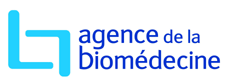 